Kosove Alumni Board Meeting March 8, 2020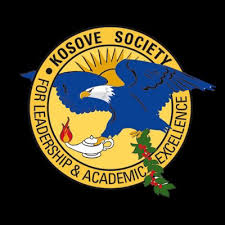 Board Meeting Notes On-Campus International Trip was Cancelled and No Alumni Were Allowed (Virus Scare)Kosove Alumni Retreat Contract has been Signed (2-Year Deal) (Hilton St. Petersburg)Budget Estimate for Retreat is $17,000 ( Rate is $135) (Need 32 Rooms Booked)Looking for ways to maximize RSVPs due to public health concerns (GroupMe, etc.)Retreat Volunteer Opportunities (Feeding Tampa Bay, St. Pete Clinic, USF St. Pete)Saturday Dinner Budget goal is $40 a Person for a maximum of 80 people (Parkshore Grille, Ceviche, etc.) (Around 6:00 PM)First Friday St. Pete (Fun Option) (Friday August 7th)USF Kosove Week of Service (March 21st)Next Alumni Board Meeting set for Sunday March 22, 2020 at 9:00 AM 